حل النظري الفصل الثالث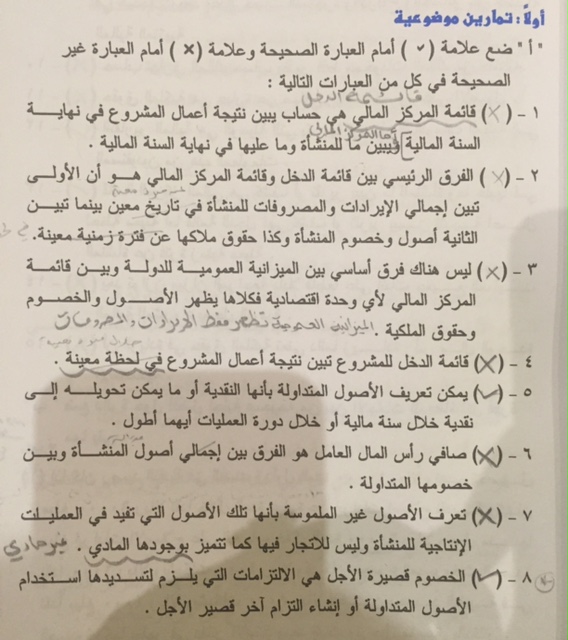 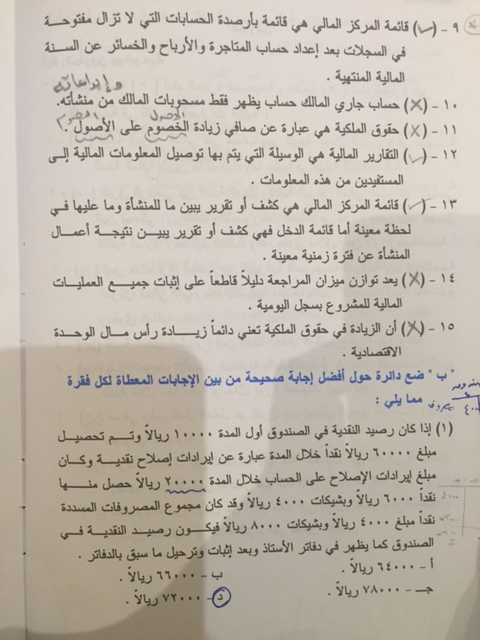 